www.asadunoise.fr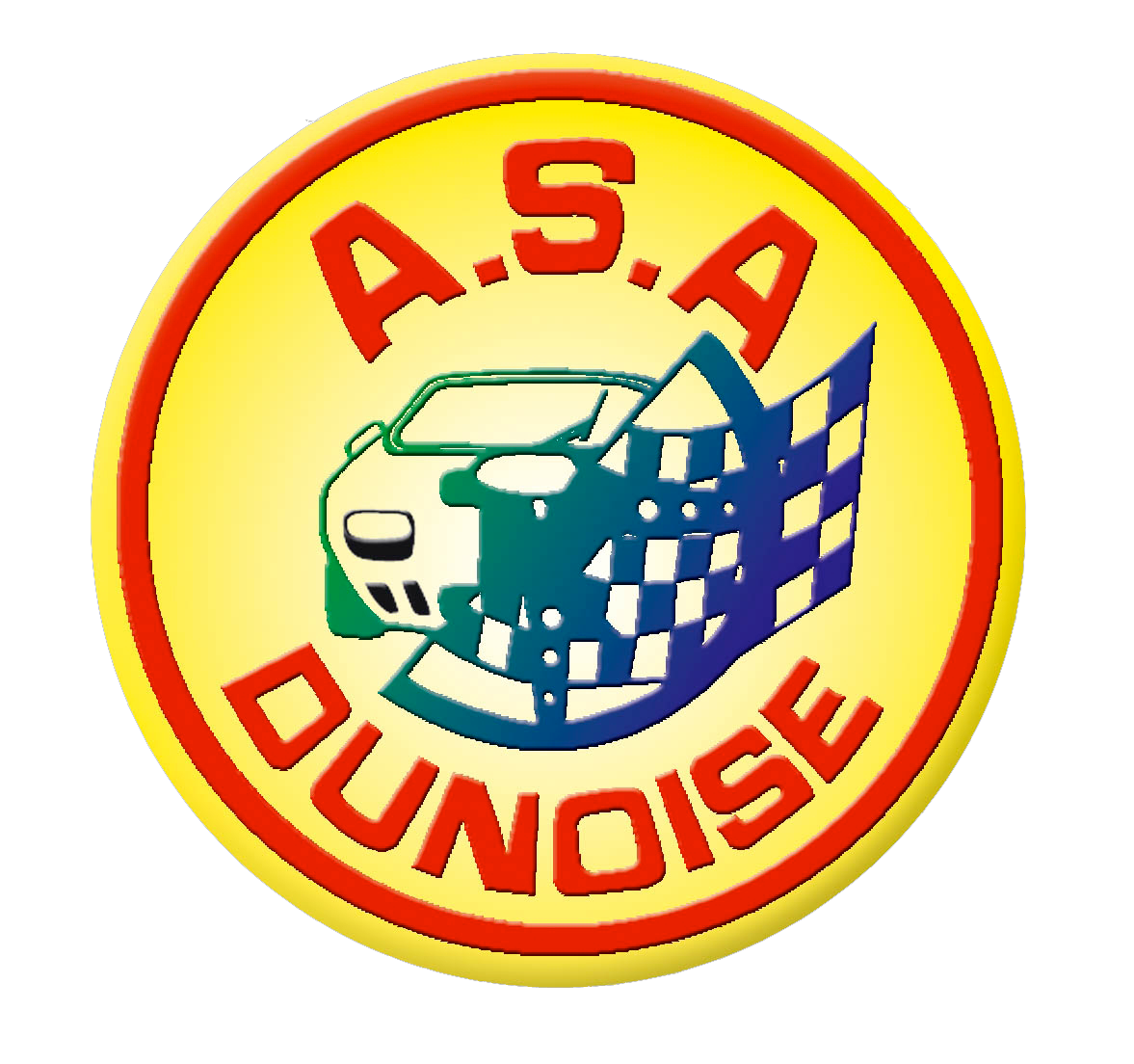 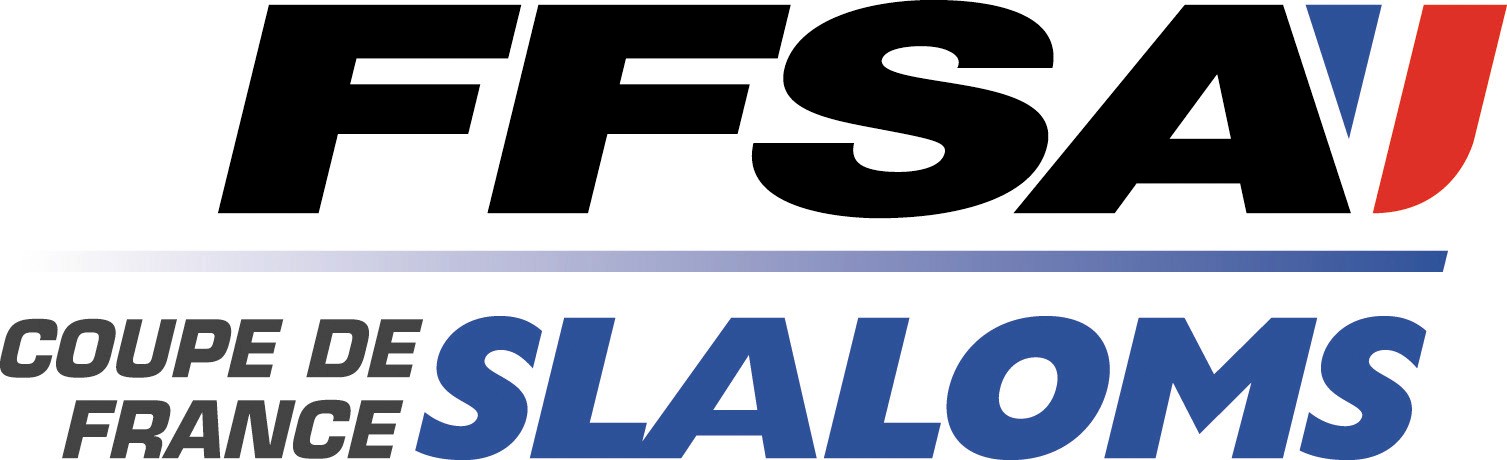 4ème SLALOM de DIGOINJeudi 30 mai 2019Nom :	Prénom :Adresse :Code postal :	Ville :Tel :	E-Mail :N° licence :	Code ASA :		GROUPE SANGUIN : Permis  de conduire N°:		Délivré le :		parDOUBLE MONTE AVEC :	PART EN PREMIER :MARQUE :	TYPE (Appellation) :GROUPE :	CLASSE :	CYLINDREE :PASSEPORT TECHNIQUE N° :ENGAGEMENT  110 euros95 euros pour les licenciés de l’ASA DUNOISE 2019A envoyer, avant le 25 mai 2019, accompagné du montant de l’engagement. Chèque libellé à l’ordre de ASA DUNOISE à l’adresse suivante :MICHEL DURIX 204, Route de Fleury 42190 CHARLIEU	Tel 06.77.12.74.48	Fax 03.85.28.90.69Je soussigné(e), certifie avoir pris connaissance du règlement particulier de l’épreuve ainsi que de la réglementation générale des prescriptions générales des courses de Slalom telles qu’elles ont été établies par la FFSA.Fait à	LeSignatureRéservé à l’organisationVISA ADMINISTRATIF	VISA TECHNIQUEEngagement reçu le : Chèque  EspèceN°